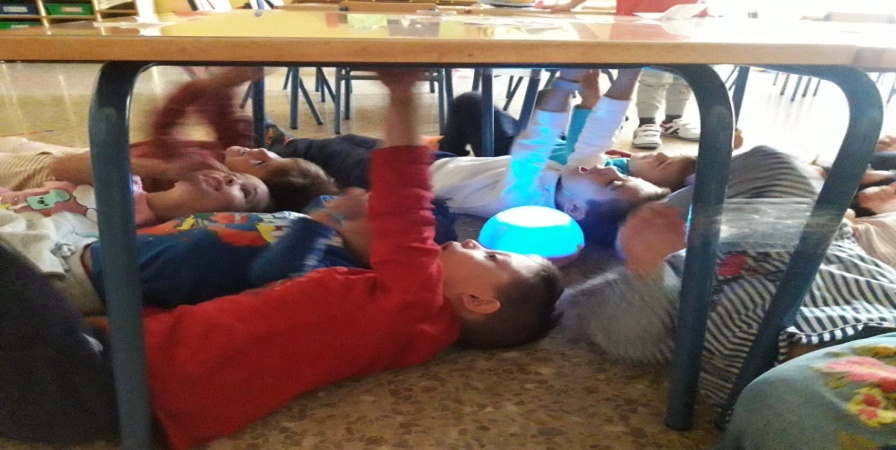 La astronauta Jimena nos dejó  una bola que se iluminaba con estrellas y música. 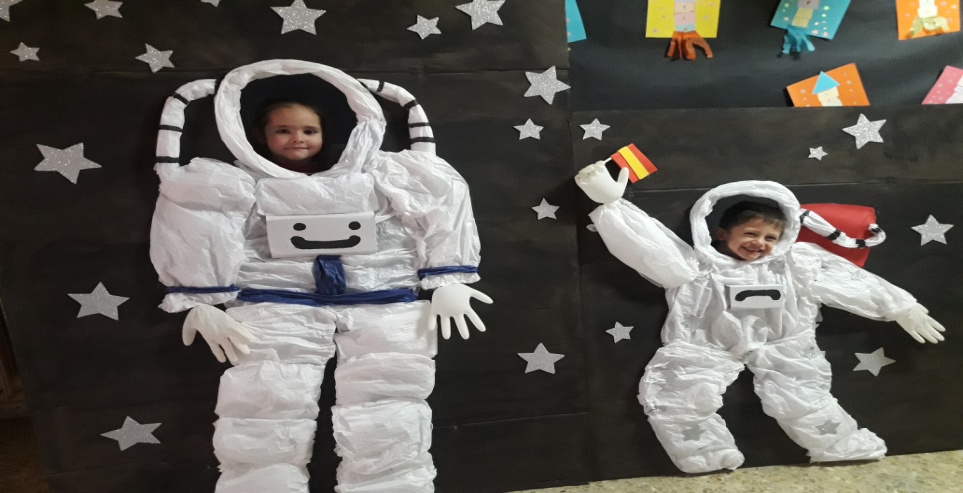 Las mamás decoraron el pasillo con planetas y nos hicieron photocall de astronautas. 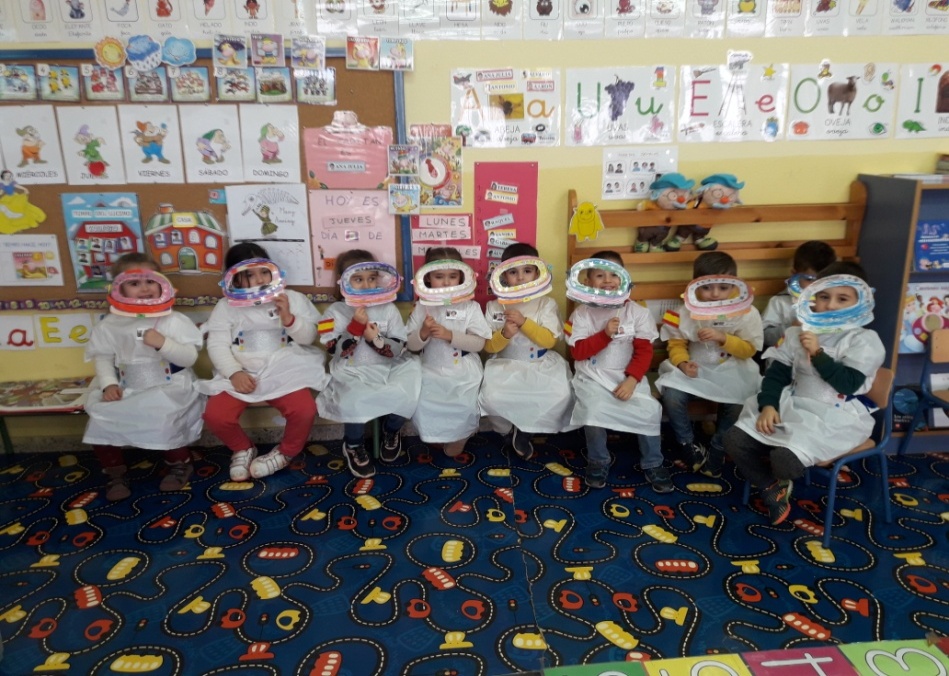 Nos disfrazamos de astronautas.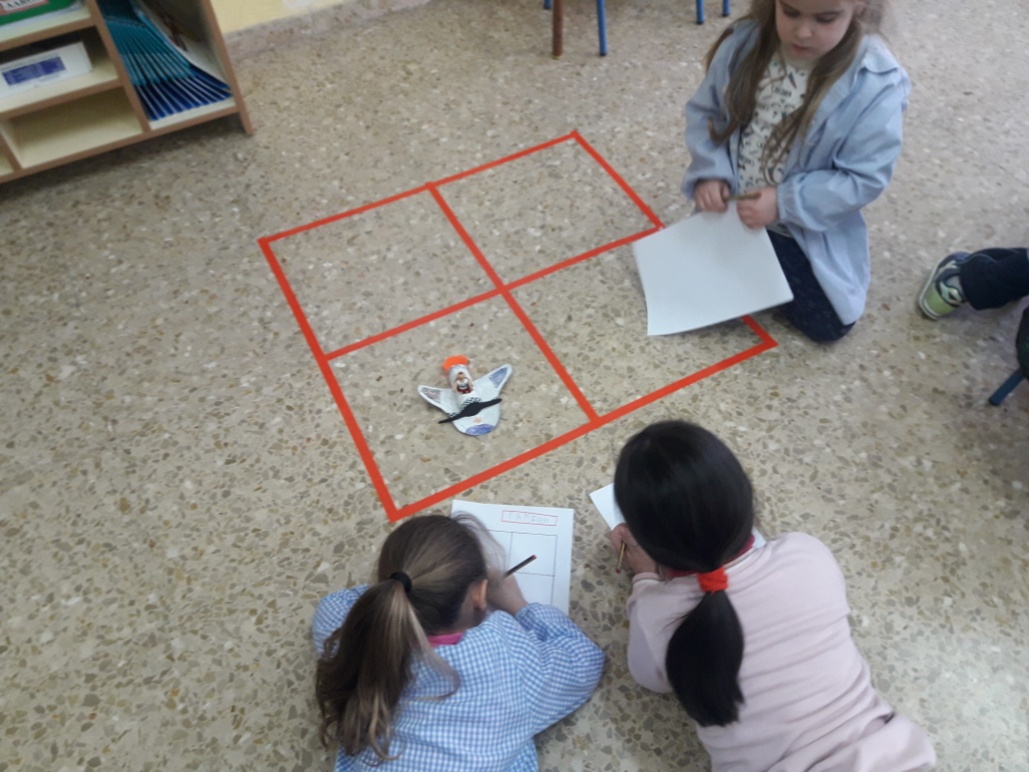 Trabajamos las relaciones espaciales con la malla.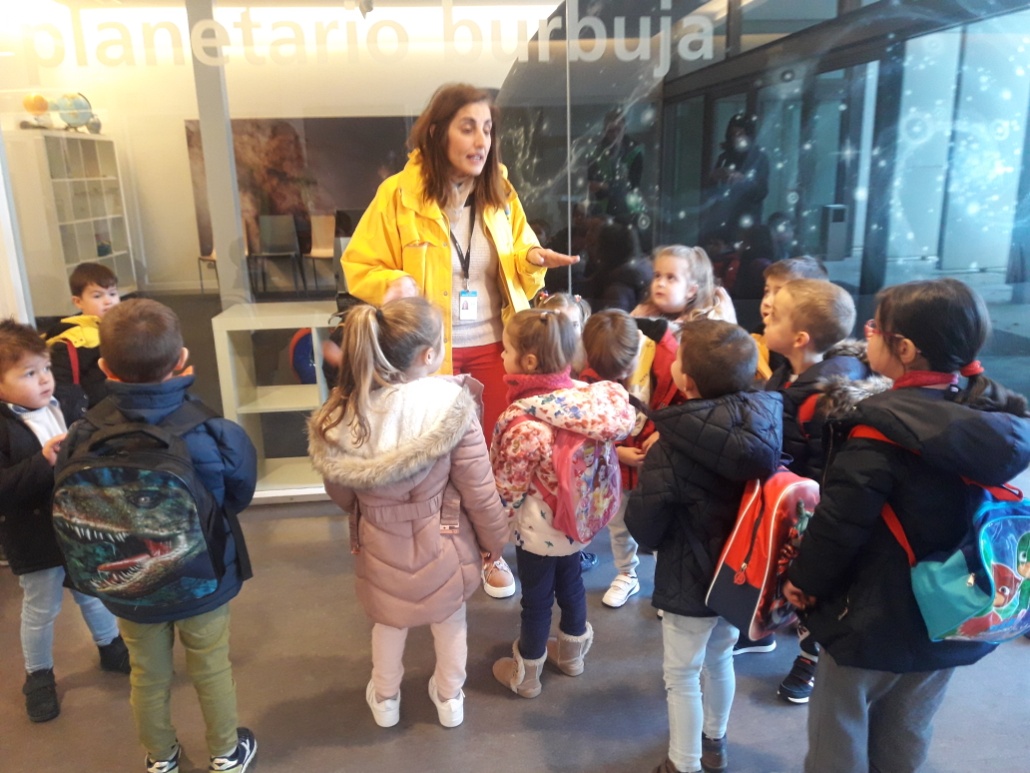 Visita al Parque de las Ciencias en Granada.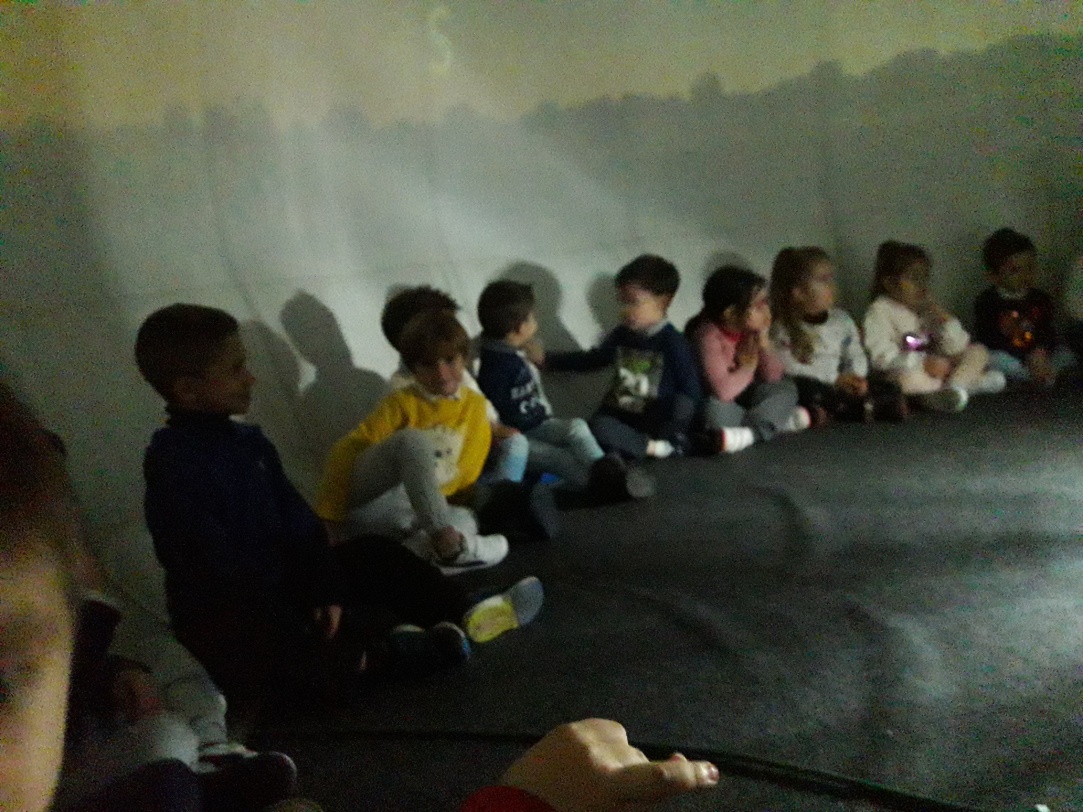 Dentro del planetario.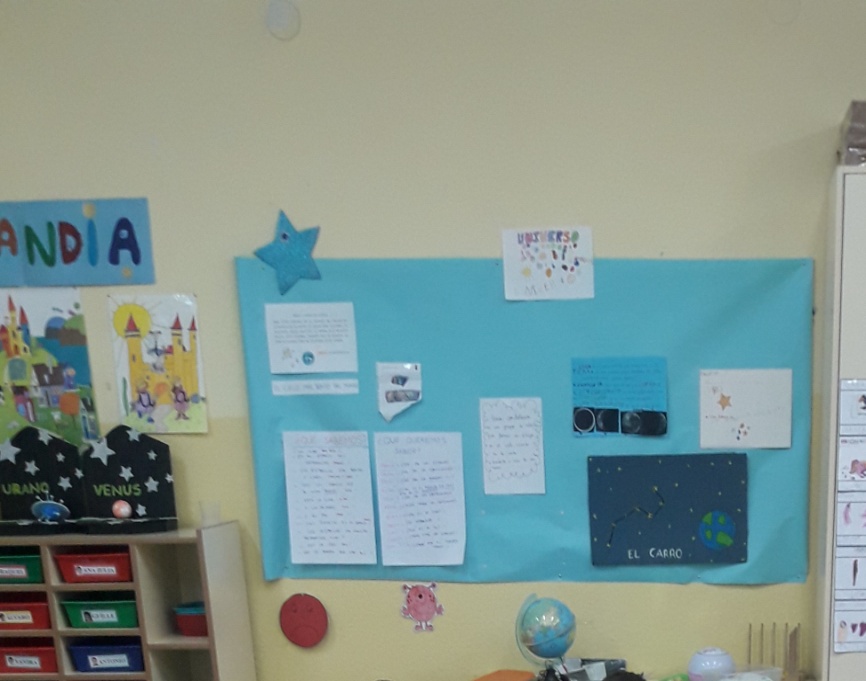 Mural del proyecto.